Maintaining and strengthening well-being: a regular starter activity for students to ‘work on well-being’ Student activity – working on my well-being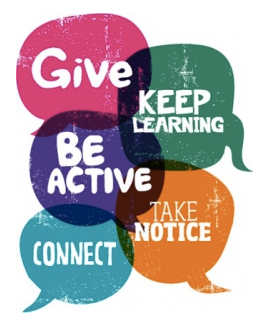 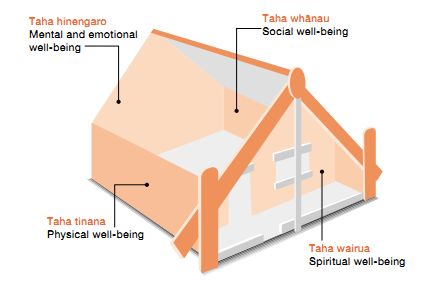 To be able to maintain good health it is important to work out what we need at different times of life.  If we can recognise what it is that is causing us not to be able to “feel good and function well”, then we can make change.  Making change can be hard. It is important to be able to take time out to reflect and try to work out ways to build or strengthen our well-being. This will allow us to have a change in perspective around things and lead to positive mindsets and attitudes. Each of us is different, therefore need more of some things, and less of others. Understanding this helps us to enhance our own and others’ well-being.  Two popular models used in New Zealand to think about health and well-being are Te Whare Tapa Whā and the 5WTWB. Te Whare Tapa Whā is a focus in our health education curriculum, however you may have heard of 5WTWB.  How we will work towards strengthening and maintaining well-being:At the beginning of each class up to 10 minutess will be given for you to work towards well-being. For this to work we have to be mindful of others so need to carry out these tasks quietly and respectfully. 
Pick a task from the grid below that you think is important for you to work towards.At the end of the 10 minutes shade the box you chose to focus on to show that you have completed it.An action/ task can only be completed once in a week. Log in your learning journal what it is you have done and what dimension of well-being (Te Whare Tapa Whā) or aspect of 5WTWB you think it connected with. Explain why. Choice of actions/tasks to strengthen well-beingStrengthening my well-being logTe whare tapa whā is a way of looking at a person’s health from four sides: taha tinana (physical), taha hinengaro (mental & emotional), taha whānau (social) and taha wairua (spiritual). Image is from:  http://health.tki.org.nz/Teaching-in-HPE/Health-and-PE-in-the-NZC/Health-and-PE-in-the-NZC-1999/Underlying-concepts/Well-being-hauora The five ways to well-being is a model adopted by the Mental Health Foundation of NZ as a way of taking steps towards looking after our own (and others’ well-being). The website from which this image was sourced actually adds another three ideas to this list – check them out at: https://econation.co.nz/the-8-ways-to-well-being/ Learn something new10 minutes free play/time10 minutes of readingComplete something that you need to get done, prioritise10 minutes listening to music, chillMake a thank you card to express your gratitude to someone you care aboutConnect with someone and have a chat quietly with themList five things that you are  grateful for and explain why10 minutes picking up rubbish - care for your environmentWrite down three meaningful compliments to give to special people to show you care about them10 minutes of restNotice what's happening around you using your five senses, sit and do nothingMy own idea/ choiceMake something Colour in something or design something Sit down and breathe, use an app to do some breathing Write down something about yourself that you feel proud aboutFind an event or explore an event that you want to do find out more aboutAsk a friend for some helpGive a friend some help with somethingStretch in every direction Write down the things that are going well for you right nowWrite down three things you are looking forward to My own choice/idea How I feel before choosing action (mark on continuum (1) = blah and (5) =  ready to rock1  _______________________________  5How I feel before choosing action (mark on continuum (1) = blah and (5) =  ready to rock1  _______________________________  5How I feel AFTER the action (mark on the continuum (1) = blah and (5) =  ready to rock1  _______________________________  5How I feel AFTER the action (mark on the continuum (1) = blah and (5) =  ready to rock1  _______________________________  5Date:Action chosen: Dimension or action from 5WTWB (or both):Why it connected? How I feel before choosing action (mark on continuum (1) = blah and (5) =  ready to rock1  _______________________________  5How I feel before choosing action (mark on continuum (1) = blah and (5) =  ready to rock1  _______________________________  5How I feel AFTER the action (mark on the continuum (1) = blah and (5) =  ready to rock1  _______________________________  5How I feel AFTER the action (mark on the continuum (1) = blah and (5) =  ready to rock1  _______________________________  5Date Action chosen Dimension or action from 5WTWB (or both)Why it connected? How I feel before choosing action (mark on continuum (1) = blah and (5) =  ready to rock1  _______________________________  5How I feel before choosing action (mark on continuum (1) = blah and (5) =  ready to rock1  _______________________________  5How I feel AFTER the action (mark on the continuum (1) = blah and (5) =  ready to rock1  _______________________________  5How I feel AFTER the action (mark on the continuum (1) = blah and (5) =  ready to rock1  _______________________________  5Date Action chosen Dimension or action from 5WTWB (or both)Why it connected? How I feel before choosing action (mark on continuum (1) = blah and (5) =  ready to rock1  _______________________________  5How I feel before choosing action (mark on continuum (1) = blah and (5) =  ready to rock1  _______________________________  5How I feel AFTER the action (mark on the continuum (1) = blah and (5) =  ready to rock1  _______________________________  5How I feel AFTER the action (mark on the continuum (1) = blah and (5) =  ready to rock1  _______________________________  5Date Action chosen Dimension or action from 5WTWB (or both)Why it connected? 